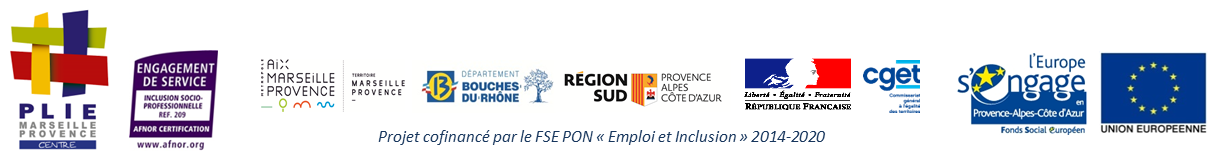 Nom : 	Prénom : Date d’accueil : 	Responsable : Responsable PAEPLAN D’ACCUEIL ACCOMPAGNATEUR.TRICE A L’EMPLOI, PRESTATAIRE EMERGENCE(s)PLAN D’ACCUEIL ACCOMPAGNATEUR.TRICE A L’EMPLOI, PRESTATAIRE EMERGENCE(s)Réf : F271Date d’application : 21/07/20Préparer l’arrivéePréparer l’arrivéePréparer l’arrivéePréparer l’arrivéeQUIQUOICOMMENTQUANDOrganisme d’Accompagnement à l’emploi Responsable de pôle PAEChargé de mission informatiqueAssistante de DirectionChargée d’appui au PAEChargée d’appui au PAEInformation par l’OAE de l’arrivée d’un nouvel AEInformation à l’équipe opérationnelle de l’arrivée du nouvel AEOuverture des droits sur la BDD PLIE, extranet AEOuverture du compte DYNEDOCPréparer les documents à remettreMise à jour d’Outlook et de la liste OAEIntégration du contact à la BDDEnvoi de la nouvelle liste aux Pôle d’insertion (ATI), prestataires PAE (actions + analyse de pratique)Téléphone/MailMailBDDMailPochette intégrant Organigramme, Plaquette, CDC, annuaire, listing OAE, MQS, Référentiel Qualité, fiche suiveuse, Formulaire du premier mois d’accueil d’un nouveau prestataireDI004BDDDes officialisationsDes informations de l’OAEJ-1J-1J-1J à J+5AccueillirAccueillirAccueillirAccueillirQUIQUOICOMMENTQUANDAnimatrice territorialeResponsable de Pôle PAEResponsable du Pôle AEPrésentation de la feuille de route DI040Récupération des coordonnées mail et téléphoniqueSignature de la Charte de confidentialitéPrésentation à l’équipe Emergence(S)Accueil, présentation de la structure (histoire, valeurs, activité) en insistant sur :Une équipe impliquéeLa place forte des entreprises La méthodologie de travail ETCLe FSELa QualitéCo lecture du cahier des charges, présentation du plan d’accueilPrésentation aux AE en RAEFeuille de route nouvel AECharte de confidentialitéOrganigrammeSite internetProtocoleRapport d’activitésRéférentielPlateforme de gestion documentaireMQSCahier des chargesAnnuaireParticipation à la RAEJ à J+5 J à J+15Lors de la 1ere RAEIntégrer : connaître son environnement professionnel, l’activité de l’association et maitriser son métierIntégrer : connaître son environnement professionnel, l’activité de l’association et maitriser son métierIntégrer : connaître son environnement professionnel, l’activité de l’association et maitriser son métierIntégrer : connaître son environnement professionnel, l’activité de l’association et maitriser son métierQUIQUOICOMMENTQUANDAnimatrice TerritorialeResponsable de pôle PAE/ Chargée d’appui au PAE / Secrétaires administratifs.vesRéférent du groupe Gestion de l’Info Temps structurantsAppui technique à la prise de fonctionPoint sur la file activePrésentation de la méthodologie d’accompagnementPriorité des missionsSuivi des priorités liées à la prise de fonctionPrésentation ODES PLIE/DiagnosticFormation ETCTableau de suivi en cas de reprise de file active par un nouvel AEFormation à :La base de donnéesLes demandes de financementLe positionnement sur formationLe dossier de l’adhérentLa QualitéPrésentation de l’organisation de la gestion de l’InformationParticipation à des temps structurants :RAERTATDI040F274La demande d’entrée, la fiche adhésion, Le dossier administratif, le diagnostic, la contractualisation,BDD, outils de la demande de financementProcédure gestion du fonds documentaire + OutlookParticipation aux tempsSemaines 2, 3 et 4Semaines 1 à 4Semaines 1 à 4Semaine 1 ou 2